RELATION OF HETEROSIS TO GENETIC DIVERSITY BASED ON SSR ANALYSIS IN COMMON WHEAT UNDER DROUGHT STRESSEL-Hosary A.A. 1, M.EL.M.EL-Badawy1, A.K .Mustafa2 and M.H. EL-Shal21  Agronomy Department, Faculty of Agriculture, Moshtohor, Benha University, Egypt.2  National Gene Bank and Genetic resources, Agricultural Research Center,Giza,Egypt.ABSTRACTA half diallel cross among eight parents of wheat (Triticumaestivum L.) was evaluated under recommended irrigation and drought stress in RCBD with three replications. The mean performances showed that the parental line P4 had the highest number of spikes per plant and grain yield/plant at drought irrigation treatment. The cross P3 x P6 possessed the highest value at number of spikes per plant, also the cross P2 x P5 had the highest mean value for 1000-kernel weight and grain yield at stress irrigation treatment. As for number of kernels per spike and1000-kernel weight; the parental variety Yacora (P8) gave the greatest value at stress irrigation treatment. For number of kernels per spike, the four crosses P1 x P2, P2 x  P5, P4 x (Gemm.9) P6 and (Sahel 1) P7 x (Yacora) P8 gave the most desirable heterotic effects relative to mid-parent and better parent in both irrigation treatments. For 1000- kernel weight, the four crosses P1 x P2, P1 x (Gemm.9) P6, P2 x (Sahel 1) P7 and P3 x (Sahel 1) P7 gave the most desirable heterotic effects for the mid-parent in both irrigation treatments. For grain yield/plant, the three crosses P2 x P5, P3 x (Gemm.9) P6 and (Gemm.9) P6 x (Sahel 1) P7 gave the most desirable heterotic effects  relative to mid-parent and better parent in both irrigation treatments. A total of 31 amplicons (amplified fragments) ranging from 96 bp to 401 bp were obtained by ten SSR primers. SSR primers BARC004 and BARC010 exhibited the highest number of fragments (6 and 5 amplicons, respectively). While primers BARC012, BARC072, BARC078 andBARC003revealed the lowest number of fragments (2 amplicons for each). The total number of polymorphic bands was 18; which represents a level of polymorphism around 58%. The SSR primersBARC004 and BARC010 which gave the highest number of polymorphic bands generated unique profiles for most of the wheat genotypes studied. Whereby SSR primer BARC066 was able to identify five genotypes out of the eight, namely L4, L5, Yacora, Sahel1 and Gemmeiza 9.Whereas, SSR primer BARC004 generated 6 profiles for the eight genotypes with six unique profiles for L2, L3, L5, Sahel 1, Yacora and Gemmeiza 9. The lowest genetic similarity was observed (0.67) between Sahel1 and each of L1 and L2. While, the highest genetic similarity was observed (0.96) between L1 and L2. According to correlation analyze between the genetic distances (GD) and each of mean performance and heterosis under control and drought treatment it was noticed that there was a low correlation between most examined pairs of parameters, except the correlation between genetic distance and mid parent heterosis for number of spikes per plant. The results indicated that SSR can be used as a tool for determining fingerprint for each line and extent of genetic diversity among wheat genotypes into different groups but when used a large number of primers.Key words: Triticumaectivum, Genetic diversity, SSR, Heterosis, Drought, Wheat.INTRODUCTIONWheat (TriticumaestivumL.) is one of the most important major cereal crops all over the world. Increasing wheat production as a national goal could be achieved through increasing the production per unit area. A landrace is a local variety of a domesticated plant species which has been developed largely by natural processes, i.e. by adaptation to the natural and cultural environment in which it lives. It differs from a formal breed which has been bred deliberately to conform to a particular standard type. Landraces are usually more genetically and physically diverse than formal breeds. Heterosis or hybrid vigor is defined as the advantage of F1 hybrid performance over its parents in terms of viability, growth, and productivity, and has been widely used in agriculture. However, up to date, the mechanism of heterosis is still an area to be elucidated. Genetic diversity can be predicted using pedigree and heterosis data, from morphological traits or using molecular marker which detect variation at the DNA sequence level. Molecular techniques are valuable tool for advances in genome research generating considerable interest in predicting hybrid performance. Molecular markers are of great value in genetic research and partial breeding programs, since they reflect the genetic variation among individuals. Various PCR-based marker techniques have recently been successfully introduced in the fingerprinting of plant genomes (Kesseliet al. 1994) and in genetic diversity studies (Tinker et al. 1993). Microsatellites, known also as simple sequence repeats (SSRs) or short tandem repeats (STRs) are DNA stretches composed of simple motifs, 2 to 6 base pairs in length, tandemly repeated. Nuclear DNA of all eukaryotes contains microsatellites, scattered throughout the genome. Primers, flanking the simple sequence repeat can amplify a specific microsatellite. The objectives of the present study were (1) To establish the potentiality of heterosis expression for number of spikes /plant, number of kernels /spike, 1000-kernel weight and grain yield/plant, (2) To detect DNA polymorphism, identify genotypes and estimate genetic diversity among wheat genotypes and (3) To determine the relationship among genetic distance and each of mean performance and heterosis parameters for grain yield and its components.MATERIALS AND METHODSFive promising landraces of wheat have been selected out of hundred and eight genotypes the National Gene Bank and Genetic Resources according to IPGRI (the International Plant Genetic Resources Institute) and UPOV (International union for the protection of new varieties of plant) descriptors of morphological characterization. These landraces are acclimated with Egyptian environment conditions. In addition, to these five landraces, three cultivars of wheat (YecoraKojo, Gemmeiza 9 and  1) have been used in half diallel crossing design. YecoraKojo is one of the old varieties used as tolerant for drought, Gemmeiza 9 is a new high yield Egyptian variety but sensitive to drought and  1 is an Egyptian high yielding variety.In 2008/2009 growing season, in Sids Agricultural Research Station, grain from each of the eight parental genotypes were sown at various planting dates in order to overcome the differences in time of heading during this season. All possible cross combinations (without reciprocals) were made among the eight genotypes, giving seeds of F1 28 crosses.Second season 2009/2010; two experiments were conducted at Al-Gemmeiza Agricultural Research Station, . Each experiment included the eight parents and their 28 possible crosses in a randomized complete block design (RCBD) with three replications. The planting date was on 24th of November 2009. The first experiment was irrigated only two irrigations (sowing irrigation and next one after 25 days) after which irrigation was stopped till the end of the season. The second experiment was normally irrigated by giving the recommended number (5) of irrigations. Each plot consisted of one row, of  long and 30cm wide. Grains were individually sown in hills at 20cm space between plants within row.  The other cultural practices of growing wheat were properly practiced. Data for all morphological and yield component traits were recorded on ten guarded plants chosen at random from each plot as follows: number of spikes /plant, number of kernels /spike, 1000- kernel weight (gm) and grain yield/plant (gm). Normal performance plants were obtained in all hybrids except those of the two crosses (P3 x P4 and P4 x P8) where all plants were subjected to partial necrosis phenomenon. The decrease of yield was detected in both crosses. The obtained data were statistically analyzed for analysis of variance by using computer statistical program MSTAT.c. The combined analysis of two experiments was carried out whenever homogeneity of error variance was detected (Gomez and Gomez, 1984). Heterosis was calculated for individual crosses as the percentage deviation of F1 mean performance from its mid-parent and better-parent average values. Appropriate L.S.D. values were computed according to the following formula to test the significance of these heterotic effects; Mid-parent heterosis = Better parent heterosis = Where:  is the mean of F1.            M.P. is the mid-parent mean.            B.P. is the better parent mean.L.S.D. for mid-parent heterosis =   t 0.05-0.01 .L.S.D. for better-parent heterosis = t 0.05- 0.01 .DNA extractionLeaf tissue from each genotype was existed from 5-7 days old seedlings. The tissue was grind well to fine powder with liquid nitrogen; transfer the powder to the extraction buffer, Left at room temperature until the end of all samples with well agitation to mix the tissue with the buffer and incubated at 65 ºC for 20 min, two times add 400 µl Chloroform: Isopropanol (24: 1) and mixed well. After adding Chloroform: Isoamyl alcohol (24:1), 1.2 volumes, in the second time. The tubes were incubated at -20 oC for 2 hours or overnight and gently inverted. After time there will appear a fine strengths and it will be cloudy. Centrifuge the tubes were centrifuged at 14.000 rpm for 10 min at 4 ºC, a fine pellet will appear after this step. The supernatant was discarded, the pellet was washed twice with 1.0 ml 75% Ethanol. Centrifuge after adding the Ethanol was centrifuged to fix the pellet at the bottom of the eppendorph tube at 7.000 rpm for 1 min. The pellet was drained and dissolved with warmed TE (warmed to 65 ºC), with the appropriate volume of TE equivalent to the pellet (standard 50 µl TE). Ten microsatellite markers and motifs which were developed and provided by Dr. P. Cregan,  (table 1) were found positive create the molecular marker data. The SSR primer information and chromosome location can be found on the U.S. Wheat and Barley Scab Initiative web site http://www.scabusa.org/pdfs/BARC SSRs 011101.xls.PCR amplificationThe apparatus used is PCR thermal cycler, Amplification reaction volume was 25 μl. Reaction mixtures were exposed to the following conditions:  for 5 min (one cycle), followed by  for 45 sec. (one cycle). The annealing temperature differed according to primers; 35 cycles at 72  for 2 min and one cycle at 15  for all. Gel electrophoresis apparatus was used, the running (electrode) buffer (1X TBE) was added. The apparatus was connected to the power supply (90 volts); the gel was moved to gel documentation apparatus to get the final image.Table 1. Description of microsatellite markers and motifs.Native acrylamide gel conditionsThe apparatus was connected to the power supply (90 volts), then the gel was moved to solution (dd-H2O with Ethediumpromide) for 20 minutes and moved again to gel documentation apparatus to get the final image. All the data were analyzed by gel analysis program. The obtained data of SSR analysis was entered in a computer file as binary matrices where 0 stands for absence of a band and 1 stands for the presence of a band in each individual sample. Similarity coefficients between pairs of lines or varieties were calculated according to Nei and Li (1979). A dendogram tree was constructed by the UPGMA clustering algorithm from the SAHN. option of NTSYS-PC version 2.1 (Rolf, 2000). RESULTS AND DISCUSSIONMean performancesThe mean performances of the eight common wheat genotypes and their 28 F1 hybrids under control and drought treatments are presented in Table (2).The parental line P5 recorded the lowest number of spikes per plant and the parental line P4 was the highest one at normal irrigation and the combined analysis. Meanwhile, the parental variety Gemmeiza 9 (P6) gave the second highest value followed by the parental variety Sahel 1 (P7). Also, the cross P3 x P4 possessed the lowest and P3 x P6 possessed the highest number of spikes per plant at normal, stress irrigation treatments as well as the combined analysis. The parental line P2 recorded the lowest number of kernels per spike and parental line P5 and the parental variety Gemmeiza 9 (P6) gave the highest value at normal irrigation treatment; also, the parental variety Gemmeiza 9 gave the lowest value and the parental variety Yacora (P8) gave the greatest one at stress irrigation treatment. Table 2.The mean performances of the eight common wheat genotypes and their 28 F1 hybrids for yield and its components under control and drought treatments as well as for the combined over them.Table 2.Cont.The cross P3 x P4 showed the lowest number, while P2 x P5 gave the highest number of kernels/spike at normal, stress irrigation treatments as well as the combined analysis.For1000-kernel weight, the parental line P2 had the lowest mean value at normal, stress irrigation and for the combined analysis followed by the parental line P4 which had the higher mean value at normal irrigation. Mean while, the parental variety Yacora (P8) exhibited the greatest value at stress irrigation treatment and for combined analysis. The cross P3 x P4 had the lowest mean kernel weight and the cross P1 x P6 had the highest one at normal, stress irrigation and for the combined analysis. For grain yield/plant, the parental variety Gemmeiza 9 (P6) had the lowest mean yield at normal, stress irrigation and for the combined analysis, while the parental variety Yacora showed the greatest yield at normal irrigation treatment. The cross P3 x P4 had the lowest mean grain yield, while the cross P2 x P5 had the highest mean yield at normal, stress irrigation and for the combined analysis of this trait.HeterosisHeterosis percentage relative to mid (MP) and better (BP) parent values for the studied traits under normal and stress irrigation as well as for the combined analysis is presented in Table (3). For number of spikes per plant, four, one and two hybrids exhibited significant positive heterotic effects relative to mid-parent values at normal, stress irrigation and for the combined analysis, respectively.Also, one cross expressed significant positive heterotic effects relative to better parent in normal irrigation treatment. The cross P3 x P5 under control treatment and for combined analysis had the highest significant positive heterotic effects relative to mid-parent. While, the same cross gave significant positive heterotic effects relative to better parent under control. For number of kernels per spike, ten, fourteen and thirteen F1 hybrids exhibited significant positive heterotic effects relative to mid-parent values at normal, stress irrigation and for the combined analysis, respectively. Also, five, nine and six crosses expressed significant positive heterotic effects relative to better parent for this trait in the same order. The four crosses P1 x P2, P2 x P5, P4 x (Gemm.9) P6 and ( 1) P7 x (Yacora) P8 gave the most desirable heterotic effects for the mid-parent and better parent for no. of kernels/spike in both irrigation treatments and for the combined analysis.For 1000- kernel weight, ten, ten and eleven hybrids F1 exhibited significant positive heterotic effects relative to mid-parent values at normal, stress irrigation and for the combined analysis, respectively. Also, six, three and four F1 crosses expressed significant positive heterotic effects relative to Table 3.Heterosis percentage relative to mid and better parent (BP) values for the studied characters under control and drought stress as well as for the combined across them in wheat crosses studied.* and * * indicated significance at 0.05 and 0.01 levels of probability, respectively.Table 3.Cont.* and * * indicated significance at 0.05 and 0.01 levels of probability, respectively.Table 3.Cont.* and * * indicated significance at 0.05 and 0.01 levels of probability, respectively.Table 3.Cont.* and * * indicated significance at 0.05 and 0.01 levels of probability, respectively.better parent for kernel weight in the same order. The four crosses P1 x P2, P1 x (Gemm.9) P6, P2 x (Sahel 1) P7 and P3 x ( 1) P7 gave the most desirable heterotic effects for the mid-parent for both irrigation treatments and for the combined analysis. Meanwhile, the two crosses P1 x (Gemm.9) P6 and P3 x P5 gave the most desirable heterotic effects for the better parent under both irrigation treatments and for the combined analysis.For grain yield/plant, twenty two, twenty one and twenty two hybrids exhibited significant positive heterotic effects relative to mid-parent values at normal, stress irrigation and for the combined analysis, respectively. Also, twenty, nineteen and nineteen crosses expressed significant positive heterotic effects relative to better parent for grain yield in the same order. The three crosses P2 x P5, P3 x (Gemm.9) P6 and (Gemm.9) P6 x (Sahel 1) P7 gave the most desirable heterotic effects for the mid-parent and better parent in both irrigation treatments and for the combined analysis.SSR fingerprinting of the three wheat cultivars and five landracesThe SSR analysis was performed using fifteen SSR primers on the eight DNA samples representing the eight wheat genotypes, but only ten out of fifteen primers gave good results. Table (4) and Fig (1) illustrates the SSR profile of the eight wheat genotypes using ten primers. A total of 31 amplicons of molecular weight ranging from 96 bp to 401 bp were obtained by the tested primers. SSR primers (1.BARC004 and 12.BARC010) exhibited the highest number of fragments (6 and 5 amplicons, respectively), followed by primers (3.BARC048, 5.BARC066, 9.BARC079 and 13.BARC011) 3 amplicons for each. While primers (2.BARC012, 6.BARC072, 8.BARC078 and 10.BARC003) revealed the lowest number of fragments 2 amplicons for each. The total number of polymorphic bands was 18; which represents a level of polymorphism around 58 % (Table 5). The number of amplified polymorphic markers varied among the different primers. Primer 1.BARC004 generated 6 polymorphic bands (alleles) with 100 % polymorphism; both of primers 2.BARC012 and primers 8.BARC078 showed one polymorphic allele with 50% polymorphisms. The primers 9.BARC079, 12.BARC010 and 13.BARC010 had three, five and two polymorphic bands, with 100% polymorphisms for primer 9.BARC079 and 12.BARC010 and 66.7% polymorphism for primer 13.BARC011, respectively. While primers 3.BARC048, 5.BARC066, 6.BARC072and 10.BARC003 showed no polymorphism (0%). These results are in harmony with these reported by Prasad et al (2000), Quarrieet al (2003), Ribeiroet al (2004) and Tahir (2010).Although four SSR primers (3.BARC048, 5.BARC066, 6.BARC072 and 10.BARC003) were non polymorphic and couldn't discriminate between the eight genotypes, the other six SSR primers (1.BARC004, 2.BARC012, 8.BARC078, 9.BARC079, 12.BARC010 and 13.BARC011.) together generated unique profiles for the eight genotypes. The SSR primers 1.BARC004 and 12.BARC010 which gave the highest number of polymorphic bands (6 and 5, respectively) generated unique profiles for most of the wheat genotypes studied. The SSR primer 5.BARC066 was able to identify five genotypes out of the eight, namely L4, L5, Yacora, Sahel1 and Gemmeiza 9. The SSR primer 1.BARC004 generated 6 profiles for the eight genotypes with six unique profiles for L2, L3, L5, Sahel1, Yacora and Gemmeiza 9 While, L1 and L4 had the same profile. These results agree with previous studies by El-Maghraby et al (2005), Guo-yue and Hui (2007) and Iqbal et al (2009).SSR specific markersThree out of the total amplified 31 SSR bands were found to be useful as cultivar and landrace specific markers (Table 4 and Fig 1), one band (AF01)was present in Gemmeiza 9 only and two bands (AF18 and AF27) were absent in Sahel 1 and L5,respectively. There unique markers were generated by primer 1.BARC004 (positive marker), primer 6.BARC072 (negative marker) and primer 12.BARC010 (negative marker). On the other hand, primers 2.BARC012, 3.BARC048, 5.BARC066, 6.BARC072, 10.BARC003 and 13.BARC011 showed no genotype with unique specific markers.Thus, three wheat genotypes among the eight studied germplasm could be identified by genotypes specific SSR unique markers.           Estimates of genetic relationships among the cultivars and landraces based on SSR analysis	The genetic similarity percentage based on SSR data ranged from 96% to 67% (Table 6). The similarity indices showed that the most distantly related cultivars and landraces were (Line 1, Sahel 1) and (Line 2,  1) with low similarity index (0.67) for both of them. The most closely related line were (Line 1 and line 2); with a high similarity index 0.96.UPGMA cluster analysis of genomic SSR genetic similarity (gs) matrix resulted in the dendogram in Figure (2).The consensus tree showed that the wheat genotypes were divided into two main clusters; the first included the wheat variety  1. The second main cluster was divided into two sub-clusters. The first sub-cluster included variety Gemmeiza 9 and the second divided to line 4 and line 5. The second sub-cluster included variety Yacora in one branch and the others in divided to two branches line 1,  one and line  other branch.  Table 4. The SSR amplified fragments (AF) obtained from the DNAs of three wheat cultivars and five landraces. Table 5.The total number of SSR amplicons, the number of polymorphic fragments and the percentage of polymorphism for the eight wheat genotypes using the SSR primers.Table 6.Similarity matrix among three wheat cultivars and five landraces based on SSR-PCR analysis.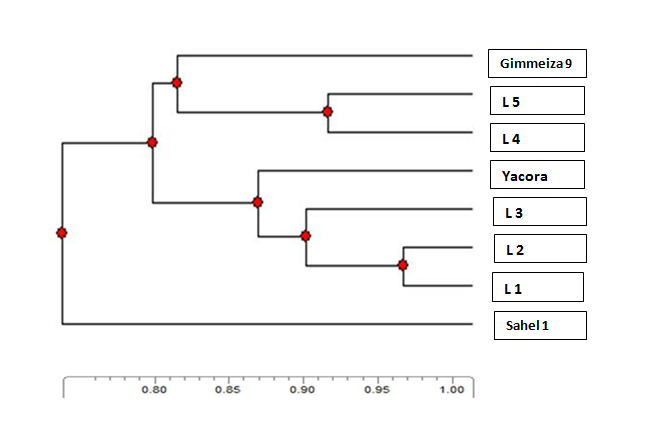 Fig (2) Dendrogram of parents based on SSR diversity data.The dendogram presented in Figure (2) demonstrates the ability of microsatellites to detect large amount of genetic diversity in genotypes with expected narrow genetic pool. A wide range of genetic diversity among all genotypes was observed. The results have shown that it is possible to identify the genetic diversity of studied genotypes and select lines or cultivars of the highest genetic diversity using SSRs, as indicated by cluster analysis. The correlation among genetic distance and both of heterosis and mean performance for yield and its componentsThe correlation coefficient among genetic distance (GD) and mid- and better parent heterosis and mean performance for yield and its components computed for 28 F1-hybrid combinations studied under control and drought treatments is presented in Table (7), respectively.Under the control and stress treatments the estimate value of correlation coefficient between GD and mid parent heterosis was low and positive (r = 0.14 and 0.030 for grain yield/plant and number of kernels/spike, respectively) under normal treatment and (r = 0.09 and 0.05 for grain yield/plant and 1000-kernel weight, respectively) at stress treatment. The correlation between GD and mid parent heterosis for number of spikes/plant in normal treatment showed positive and significant (r =0.38*).Table 7.The correlation among genetic distance (GD) and both of heterosis and mean performance for the studied traits under normal, stress treatments.* and * * indicate significance 0.05 and 0.01 levels of probability, respectively.On contrary, there was a negative correlation between GD and mean of 1000-kernel weight (r= -.012) in normal treatment, number of spikes/plant and number of kernels/spike (r= -0.20 and -0.19, respectively) at stress treatment.  Correlation coefficient between genetic distance (GD) and heterosis relative to better parent for yield components under control and stress treatments showed no significance for all traits.Correlation coefficient values between GD, and mean performance for yield and its components under the control and drought treatments were low and positive (r = 0.14, 0.12 and 0.17 for grain yield/plant, number of spikes/plant and number of kernels/spike, respectively) in normal irrigation treatment and (r = 0.08 and 0.03 for grain yield/ plant and 1000-kernel weight, respectively) under stress irrigation treatment.While, there was a negative correlation between GD and mean of 1000-kernel weight (r = -0.13) in normal irrigation treatment and among GD and mean number of spikes/plant and number of kernels/spike (r = -0.10 and -0.12, respectively) under stress irrigation treatment.The results indicated that SSR can be used as a tool for determining fingerprint for each line and classified genetic diversity among wheat genotypes into different groups. According to correlation analysis between the genetic distances and each of mean performance and heterosis under control and drought treatment it was noticed that there was low correlation between such parameters for most examined traits, except the correlation between genetic distance and mid parent heterosis for number of spikes per plant under control treatment. Charcossetet al. (1991) and Bernardo (1992) suggested that genetic distance can not accurately predict hybrid performance unless the DNA markers used in the analysis were linked to the genes affecting the trait. Zeidet al. (2004) pointed out that the lack of association between heterosis and genetic dissimilarities for inter group hybrids might be explained by absence of crosses between related parents i.e. by the absence of variation for parental relatedness. Zhao et al. (1999) investigated the relationship between molecular marker diversity and heterosis in both intra- and inter- sub- specific hybrids of rice in a diallel set including 55 crosses and detected very little correlation in intersubspecific crosses. They concluded that relationships between marker heterozygosity and hybrid performance were complex and need more number of markers for the sake of accuracy. REFERENCESBernardo, R. (1992). Relationship between single-cross performance and molecular marker heterozygosity.Theor. Appl. Genet. 83: 628-634.Charcosset, A.M., M. Lefort- Buson and A.Gallais (1991). Relationship between heterosis and heterozygosity at marker loci: a theoretical computation.Theor. Appl. Genet. 81: 571-575.El-Maghraby, M.A, M.E. Moussa, N.S. Hana and H.A. Agrama (2005).Combining ability under drought stress relative to SSR diversity in common wheat.Euphytica 141: 301–308.Gomez, K. N. and A.A. Gomez (1984).Statisical procedures for agricultural research. John. Wiley and Sons. Inc., . 2nd ed.Guo-yue , C. and L. L. huiHui (2007) Detection of genetic diversity in synthetic hexaploidwheats using microsatellite markers. Agricultural sciences in , 6(12): 1403-1410. Iqbal, N., A. Tabasum, H. Sayed and A. Hameed (2009).Evaluation of genetic diversity among bread wheat varieties and landraces of Pakistan by SSR markers. Cereal Research Communications 37(4), pp. 489–498.Kesseli, R., O.  Ochoaand and R. Michelmore (1994).Variation of RFLP loci in Lactuca spp. and origin of cultivated lettuce (L. sativa). Genome 34: 430-436.Nei, N. and W.H. Li (1979).Mathematical model for studying genetic variation in terms of restriction endonucleases. Proc. Natl. Acad.Sci.USA 76:5269-5273.Prasad, M. , R.K. Varshney, J.K. Roy , H.S. Balyan and P.K. Gupta (2000).The use of microsatellites for detecting DNA polymorphism, genotype identification and genetic diversity in wheat Theor. Appl. Genet. 100:584–592.Quarrie, S. A. , D. Dodig,  S. Pekiç, J. Kirby and B. Kobiljski (2003).Prospects for marker-assisted selection of improved drought responses in wheat. Bulg. J. Plant Physiol. (special issue): 83–95.Ribeiro, C. C., H. G.Pinto, G. Igrejas, P. Stephenson,T. Schwarzacher and J .S. H.Harrison (2004).High levels of genetic diversity throughout the range of the Portuguese wheat landrace ‘barbela. Annals of Botany 94: 699–705.Rolhf, F.J.(2000). NTSYS-PC: Numerical taxonomy and multivariate analysis system. Version 2.1 Exeter software, Setauket, N.Y.Tahir, A.R. (2010).Germination characteristics and molecular characterizations of some wheat varieties in Sulaimanyah by SSR marker.Turk. J Biol.34 (2010) 109-117.Tinker, N.A. Fortin and D.E. Mather (1993). Random amplified polymorphic DNA and pedigree relationship in spring barley. Theor. Appl. Genet. 85: 976-984.Zeid , M.M., C.C. Schon and N. K. W., Li (2004). Hybrid performance and AFLP based genetic similarity in faba bean. Euphytica 139: 207-221.Zhao, M.F., X.H. Li, J. B. Yang, C.G. Xu, R.Y. Hu, D.J. Liu and Q. Zhang (1999).Relationship between molecular marker heterozygosity and hybrid performance in intra-and inter-subspecific crosses of rice. Plant Breeding 118:139-144.قوة الهجين وعلاقتها بالتباعد الوراثي بواسطة SSR في قمح الخبزتحت ظروف الجفافعلي عبد المقصود الحصري1- محمود الزعبلاوي البدوي1- أحمد كمال مصطفي أحمد2- محمد حلمي الشال2 1 قسم المحاصيل- كلية الزراعة بمشتهر- جامعة بنها2  البنك القومي للجينات والموارد الوراثيةتهدف الدراسة إلي عمل بصمة وراثية للسلالات الابوية وتقدير قوة الهجين والربط بين التباعد الوراثي المقدر عن طريق (SSR-PCR) ومتوسط أداء الهجن وقوة الهجين. تم تقييم الهجن التبادلية (F1) بالاضافة لثمانية  سلالات وأصناف من قمح الخبزفي تجربتين الاولي تحت ظروف الري العادي والثانية تحت ظروف الاجهاد المائي في ثلاث مكررات. أظهرت السلالة الأبوية P4أعلي قيمة لصفة عدد السنابل/نبات ومحصول النبات. كما أظهر الهجين P3 x P6 أعلي قيمة لعدد السنابل للنبات والهجين P2 x P5 أقل قيمة لصفة وزن 1000 حبة ومحصول الحبوب للنبات. أعطي الصنف ياكورا أعلي قيمة  لصفة عدد الحبوب للسنبلة ووزن 1000 حبة تحت نظامي الري. أظهر الهجين P3 x P5 أعلي قوة هجين بالنسبة لمتوسط الابويين تحت الري العادي لصفة عدد السنابل /نبات. وبالنسبة لصفة عدد الحبوب للسنبلة أربعة هجن P1 x P2) , P2 x P5, P4 x P6 و P7 x P8) أعطوا قوة هجين موجبة تحت الري العادي والاجهاد بالنسبة لمتوسط الأبويين والاب الافضل. بالنسبة لصفة وزن1000 حبة أظهرت أربعة هجن ( P1 x P2, P1 x P6, P2 x P7 و (P3 x P7  أعلي قوة هجين موجبة تحت الري العادي والاجهاد بالنسبة لمتوسط الأبوين. أظهرت ثلاثة هجن  P2 x P5), P3 x P6 و P6 x P7) أعلي قوة هجين موجبة تحت الري العادي والاجهاد بالنسبة لمتوسط الأبوين  والأب الأفضل. أستخدم تكنيك SSR بعشرة بادئات في تحديد البصمة الوراثية والتباعد الوراثي أظهرت هذه البادئات وجود 31 شظية من الاباء ذات وزن جزيئي يتراوح (من 96 إلي 401) زوج من القواعد. وأعطي كل من البادىء الأول (BARC004) والثاني عشر(BARC010) أعلي عدد من الشظايا (6-5 علي التوالي) وأظهرت البادئات (BARC012, BARC072, BARC078 ,BARC003 ) أقل عدد من الشظايا (2 أليل لكل بادىء) وكان العدد الكلي  للبادئات المختلفة (البولي مورفيزم) هي 18 أليل بنسبة 58 % وكان أعلي نسبة للبولي مورفيزمللبادىء الأول (BARC004) والثاني عشر (BARC010) . أظهر البادىء الخامس (BARC066) تميزا لخمس أباء من الثمانية وهمالسلالة 4, السلالة 5 , ياكورا, ساحل1 وجميزة9 وبالنسبة للبادىء الأول  (BARC004)أعطي ستة بولي مورفيزم مميزة لستة أباء وهم:السلالات (2,3,5), ساحل1, ياكوا و جميزة 9 بينما أعطي لكل من السلالة 1 و السلالة 4تشابه وراثي. كانت أعلي درجة تشابه بين السلالة 1 و السلالة 2 (0.96) بينما كانت أقل درجة تشابه بين ساحل1 مع كل من السلالة 1 و السلالة 2 (0.67). أظهر الارتباط بين التباعد الوراثي وكلا من المتوسطات وقوة الهجين تحت ظروف الري العادي والاجهاد إرتباط  ضعيف لمعظم الصفات فيما عدا صفة عدد السنابل للنبات بالنسبة لقوة الهجين تحت ظروف الري الطبيعي وبالتالي يمكن من خلال SSR  تكنيك عمل بصمة وراثية وتحديد التباعد الوراثي بين الأباء.المجله المصريه لتربية النبات 16(1) : 19- 40 (2012)Ser.NoPrimer Pair IDMOTIF1BARC004(TTA)152BARC012(TAA)283BARC048(TATC)115BARC066(TC)8(TAGA)56BARC072(CT)4(TCTA)8(TC)88BARC078(TC)27(TATC)439BARC079(TAGA)10 + (TC)910BARC003(CCT)1712BARC010(GAA)1313BARC011(TAA)9+(TTA)12GenotypesNo. of spikes /plantNo. of spikes /plantNo. of spikes /plantNo. of kernels/ spikeNo. of kernels/ spikeNo. of kernels/ spikeGenotypesControldroughtCombinedControldroughtCombinedLine 1 (P1)19.1314.6016.8768.0063.3365.66Line 2 (P2)20.5316.4718.5053.2452.5652.90Line 3 (P3)18.5314.7316.6362.2251.3356.78Line 4 (P4)22.4217.9320.1863.7852.4558.11Line 5 (P5)16.6713.7315.2072.1161.6766.89Gemmeiza9(P6)21.3016.8019.0572.1146.1159.11Sahel 1 (P7)19.3316.8718.1071.5660.6766.11Yacora (P8)17.6014.1315.8771.4469.3470.391x218.1013.5315.8271.5568.1169.831x318.6714.0716.3765.7861.2263.501x417.2314.8716.0553.7849.5651.671x519.3314.2316.7868.1162.3365.221x620.0014.0717.0371.0063.2267.111x718.0013.8715.9374.3357.2265.781x819.0014.0716.5368.2261.7865.002x321.0016.0718.5363.4459.3461.392x420.0016.7318.3768.2252.6760.442x520.3315.6718.0084.5578.3381.442x618.6713.8016.2362.3360.1161.222x721.7115.8718.7971.3353.1162.222x818.1013.0315.5762.6760.8961.783x414.4311.0712.7535.2231.2233.223x520.9014.8717.8861.8945.5653.723x621.3017.4019.3569.6764.3367.003x718.5212.9315.7371.0061.0066.003x818.7515.6717.2160.4444.7852.614x516.9814.2015.5961.8949.3355.614x619.1813.3316.2676.0068.7872.394x718.3712.2015.2867.7859.0063.394x817.0014.1315.5750.1145.8948.005x617.8612.4715.1669.0066.5567.785x716.4712.0714.2772.4461.5567.005x818.2813.8316.0663.7855.0059.396x716.8714.1315.571.5666.3368.9456x81913.7316.36578.7862.3370.5557x81914.1316.56578.7869.3474.06Mean of parents19.1315.9717.5566.8157.1861.99Mean of crosses18.7914.2316.5166.4058.6262.51Mean of Genotypes18.8714.6116.7466.4958.3062.40L.S.D 5%1.921.551.713.402.412.89L.S.D 1%2.562.072.254.523.213.79 Genotypes1000-kernel weight (g)1000-kernel weight (g)1000-kernel weight (g)Grain yield/ plant (g)Grain yield/ plant (g)Grain yield/ plant (g) GenotypesControldroughtCombined  ControldroughtCombined  Line 1 (P1)47.6041.4444.5241.6234.0737.85Line 2 (P2)35.5929.3332.4643.7928.6936.24Line 3 (P3)43.6641.4442.5532.5325.9129.22Line 4 (P4)50.6243.3947.0142.2638.4140.34Line 5 (P5)45.6342.7444.1935.7228.6832.20Gemmeiza9(P6)43.0140.1941.6028.0823.2325.66Sahel 1 (P7)43.8236.5640.1935.1427.9731.56Yacora (P8)50.1945.7847.9845.0032.4338.721x250.5238.8944.7149.9444.4347.191x344.0237.6740.8456.9945.4951.241x438.7834.3436.5619.1414.7116.921x533.4330.1031.7753.9445.2149.581x653.5044.5249.0143.8434.8439.341x742.1139.3840.7455.2246.3550.791x839.8834.3837.1337.5722.9830.282x340.5234.2237.3756.7045.7151.212x446.9938.4442.7254.9750.5252.742x547.6734.4441.0664.1352.9258.532x642.6636.0039.3355.9238.5947.252x741.9738.7840.3759.5647.3153.442x842.9739.9741.4750.3342.6046.463x429.0424.2126.6313.378.9311.153x549.8944.8947.3941.1032.0036.553x647.4442.5645.0056.2343.6849.953x749.2942.5945.9451.0038.2744.643x844.8337.7841.3141.6335.5338.584x546.3940.6343.5130.2126.1428.184x648.1036.1142.1149.2225.3437.284x744.7235.6740.1939.0424.0131.524x846.8934.4440.6720.4713.5517.015x647.3139.2343.2744.9536.6440.805x745.8941.8643.8755.2544.9850.115x848.1242.3345.2349.3738.5543.966x743.8241.5642.6935.1446.3440.746x842.7841.8242.347.4733.1340.37x842.7845.7844.2847.4732.4339.95Mean of parents45.0240.1142.5638.0229.9233.97Mean of crosses44.5738.0141.2946.7336.4241.58Mean of Genotypes44.6738.4841.5744.7934.9839.89L.S.D 5%1.741.491.592.232.212.18L.S.D 1%2.311.982.082.972.942.86crossesNo. of spikes/plantNo. of spikes/plantNo. of spikes/plantNo. of spikes/plantNo. of spikes/plantNo. of spikes/plantcrossesBetter parent heterosis %Better parent heterosis %Better parent heterosis %Mid parent heterosis %Mid parent heterosis %Mid parent heterosis %crossesControlDroughtComb.ControlDroughtComb.P1xP2-11.851*-17.814**-14.505**-8.739*-12.876**-10.556*P1xP3-2.439-4.525-2.964-0.885-4.091-2.289P1xP4-23.123**-17.100**-20.446**-17.048**-8.607*-13.341**P1xP51.045-2.511-0.4948.0070.4714.678P1xP6-6.103-16.270**-10.586*-1.072-10.403*-5.151P1xP7-5.923-28.276**-11.971*0.001-18.271**-8.866*P1xP8-0.697-3.653-1.9763.448-2.0881.018P2 x P32.273-2.4290.1807.5092.9915.503P2 xP4-10.781*-6.691-8.963*-6.868-2.713-5.020P2 xP5-0.974-4.858-2.7039.319*3.7536.825P2 xP6-12.363**-17.857**-14.786**-10.757**-17.034**-13.538**P2 xP75.747-17.931**-6.56816.114**-11.359**2.678P2 xP8-11.851*-20.850**-15.856**-5.070-14.815**-9.408*P3 x P4-35.643**-38.290**-36.819**-29.540**-32.245**-30.740**P3 x P512.770*0.9057.51518.750**4.4502.356**P3 x P60.0013.5711.5756.94610.359**8.454*P3 x P7-0.054-33.103**-16.103**4.652-24.070**-9.434*P3 x P81.1696.3353.4573.7828.5455.897P4x P5-24.238**-20.818**-22.718**-13.092**-10.316*-11.849**P4 x P6-14.424**-25.651**-19.413**-12.238**-23.225**-17.102**P4 x P7-18.067**-36.897**-24.246**-6.491-34.526**-20.139**P4 x P8-24.164**-21.190**-22.842**-15.035**-11.850**-13.618**P5 x P6-16.166**-25.794**-20.411**-5.935-18.341**-11.465**P5 x P7-2.372-37.586**-21.179**-1.789-27.016**-14.314**P5 x P83.883-2.1231.2086.712-0.7183.380P6 x P7-20.814**-26.897**-16.855**1.921-21.771**-9.601*P6 x P8-10.798*-18.254**-13.598*0.600-11.207*-4.630P7 x P87.955-26.897**-9.210*10.251*-1.9924.220CrossesNo. of kernels/ spikeNo. of kernels/ spikeNo. of kernels/ spikeNo. of kernels/ spikeNo. of kernels/ spikeNo. of kernels/ spikeCrossesBetter parent heterosis %Better parent heterosis %Better parent heterosis %Mid parent heterosis %Mid parent heterosis %Mid parent heterosis %CrossesControlDroughtComb.ControlDroughtComb.P1xP25.23**7.55**6.35**18.03**17.55**17.80**P1xP3-3.27-3.33-3.301.026.78**3.72P1xP4-20.92**-21.75**-21.32**-18.38**-14.39**-16.52**P1xP5-5.55*-1.57-2.49-2.78-0.26-1.59P1xP6-1.54-0.17-0.541.3515.53**7.57**P1xP73.88-9.64**-3.206.53**-7.70**-0.17P1xP8-4.51-10.90**-7.66**-2.15-6.87**-4.45**P2 x P31.9612.90**8.12**9.89**14.23**11.94**P2 xP46.96*0.214.0116.59**0.318.89**P2 xP517.26**27.03**21.76**34.90**37.16**35.98**P2 xP6-13.56**14.37**3.57-0.5521.84**9.32**P2 xP7-0.31-12.46**-5.88**14.32**-6.19**4.56*P2 xP8-12.28**-12.19**-12.24**0.52-0.100.21P3 x P4-44.77**-40.47**-42.83**-44.09**-39.83**-42.17**P3 x P5-14.17**-26.12**-19.68**-7.86**-19.37**-13.12**P3 x P6-3.3925.32**13.35**3.72*32.04**15.63**P3 x P7-0.780.55-0.176.14**8.93**7.41**P3 x P8-15.40**-35.42**-25.26**-9.56**-25.78**-17.26**P4x P5-14.17**-20.00**-16.86**-8.91**-13.54**-11.02**P4 x P65.39*31.14**18.46**11.85**39.57**23.50**P4 x P7-5.28*-2.75-4.120.174.32*2.06P4 x P8-29.86**-33.82**-31.81**-25.88**-24.64**-25.29**P5 x P6-4.317.92**1.33-4.31**23.50**7.58**P5 x P70.46-0.180.160.850.630.75P5 x P8-11.56**-20.68**-15.63**-11.15**-16.03**-13.48**P6 x P7-0.779.34**2.02-4.56**24.25**7.72**P6 x P89.25**-10.10**-7.82**-6.04**7.99**0.21P7 x P810.09**0.0016.94**10.18**10.42**10.29**Crosses1000-kernel weight (g)1000-kernel weight (g)1000-kernel weight (g)1000-kernel weight (g)1000-kernel weight (g)1000-kernel weight (g)CrossesBetter parent heterosis %Better parent heterosis %Better parent heterosis %Mid parent heterosis %Mid parent heterosis %Mid parent heterosis %CrossesControlDroughtComb.ControlDroughtComb.P1xP26.139**-6.167**0.41221.464**9.890**16.143**P1xP3-7.516**-9.116**-8.260**-3.520*-9.115**-6.183**P1xP4-23.398**-20.846**-22.220**-21.041**-19.031**-20.110**P1xP5-29.762**-29.569**-28.650**-28.280**-28.487**-28.379**P1xP612.395**7.427**10.083**18.087**9.073**13.815**P1xP7-11.534**-4.987**-8.486**-7.878**0.961-3.808*P1xP8-20.544**-24.905**-22.624**-18.440**-21.173**-19.729**P2 x P3-7.177**-17.424**-12.167**2.273-3.294-0.353P2 xP4-7.178**-11.395**-9.124**9.008**5.730**7.508**P2 xP54.456*-19.403**-7.083**17.373**-4.414*7.130**P2 xP6-0.826-10.430**-5.466**8.539**3.5606.202**P2 xP7-4.232*6.060**0.4505.697**17.693**11.137**P2 xP8-14.390**-12.697**-13.582**0.1816.418**3.093P3 x P4-42.625**-44.200**-43.352**-38.386**-42.921**-40.534**P3 x P59.326**5.035**7.251**11.746**6.648**9.272**P3 x P68.677**2.6835.758**9.486**4.257**6.950**P3 x P712.478**2.7607.964**12.690**9.194**11.042**P3 x P8-10.670**-17.477**-13.918**-4.453**-13.377**-8.752**P4x P5-8.363**-6.361**-7.439**-3.613*-5.652**-4.576**P4 x P6-4.983**-16.774**-10.425**2.741-13.592**-4.962**P4 x P7-11.655**-17.798**-14.490**-5.294**-10.778**-7.808**P4 x P8-7.375**-24.760**-15.249**-6.976**-22.743**-14.377**P5 x P63.676-8.211**-2.0726.743**-5.396**0.876P5 x P70.560-2.062-0.7082.5965.565**3.991*P5 x P8-4.118*-7.527**-5.744**0.440-4.348**-1.859P6 x P70.0013.3922.9611.6008.285**4.737**P6 x P8-14.766**-8.645**-6.405**3.004**-2.7100.262P7 x P8-14.766**0.001-16.396**-8.994**-9.023**-9.007**CrossesGrain yield/plant (g)Grain yield/plant (g)Grain yield/plant (g)Grain yield/plant (g)Grain yield/plant (g)Grain yield/plant (g)CrossesBetter parent heterosis %Better parent heterosis %Better parent heterosis %Mid parent heterosis %Mid parent heterosis %Mid parent heterosis %CrossesControldroughtComb.controldroughtComb.P1xP214.061**30.411**22.680**16.950**41.591**27.386**P1xP336.910**33.542**35.394**53.693**51.712**52.807**P1xP4-54.720**-61.699**-58.043**-54.375**-59.406**-56.707**P1xP529.599**32.701**30.995**39.497**44.085**41.552**P1xP65.3342.2603.95025.800**21.594**23.902**P1xP732.674**36.067**34.201**43.886**49.430**46.364**P1xP8-16.510**-32.534**-24.795**-13.252**-30.874**-21.905**P2 x P329.491**59.354**44.312**48.585**67.469**56.460**P2 xP425.533**31.531**30.759**27.755**50.586**37.758**P2 xP546.468**84.464**61.508**61.335**84.475**71.034**P2 xP627.702**34.522**30.402**55.612**48.652**52.693**P2 xP736.016**64.931**47.461**50.923**67.008**57.645**P2 xP811.829**31.350**20.004**13.361**39.395**23.975**P3 x P4-68.373**-76.740**-72.357**-64.259**-72.219**-67.939**P3 x P515.072**11.575**13.514**20.440**17.250**19.022**P3 x P672.828**68.605**70.956**85.526**77.778**82.057**P3 x P745.148**36.809**41.451**50.731**42.056**46.886**P3 x P8-7.496**9.559**-0.7537.381**21.810**13.576**P4x P5-28.512**-31.930**-30.139**-22.510**-22.065**-22.304**P4 x P616.452**-34.031**-7.582**39.933**-17.791**12.974**P4 x P7-7.635**-37.493**-21.850**0.870-27.669**-12.306**P4 x P8-54.507**-64.711**-57.820**-53.079**-61.734**-56.956P5 x P625.852**27.751**26.698**40.916**41.162**41.027**P5 x P754.690**56.804**55.631**55.956**58.769**57.206**P5 x P89.696**18.861**13.534**22.316**26.148**23.967**P6 x P70.00165.670**61.116**75.070**81.005**77.726**P6 x P85.488*2.15814.537**52.046**19.037**37.774**P7 x P85.488*0.00114.438**18.476**36.218*26.101**SSR primersSize (bp)L 1L 2L 3L 4L 5YacoraSahel 1Gemmeiza91.  BARC004AF0118600000001AF0217600100111AF0317110011000AF0416600101110AF0516111110000AF06153011000002.  BARC012AF0712511111111AF08118111110013.  BARC048AF0940111111111AF1038211111111AF11362111111115.   BARC066AF1212511111111AF1311711111111AF1496111111116.   BARC072AF1521611111111AF16173111111118.   BARC078AF1715511111111AF18149111111019.   BARC079AF1917711100100AF2016411100100AF211550001101110.  BARC003AF2226711111111AF231941111111112. BARC010AF2431811100001AF2531100011010AF2630011111100AF2728611110111AF282770000101013.  BARC011AF2930211011101AF3029500100010AF3125811111111Total312323252222212021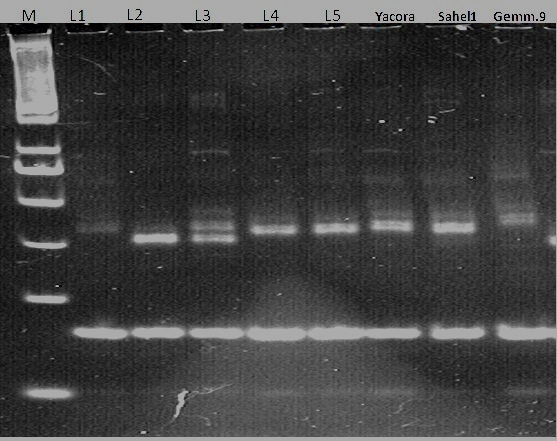 BARC004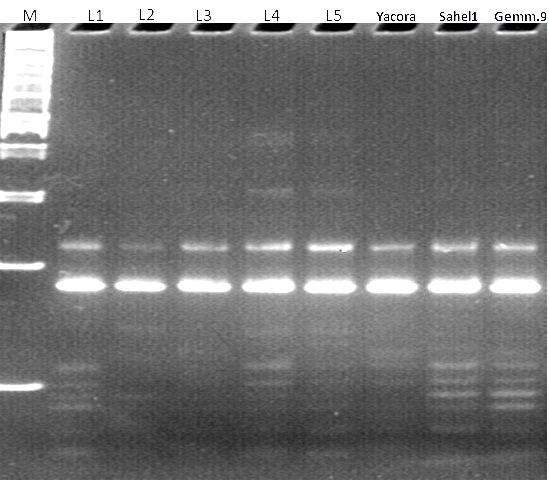 BARC072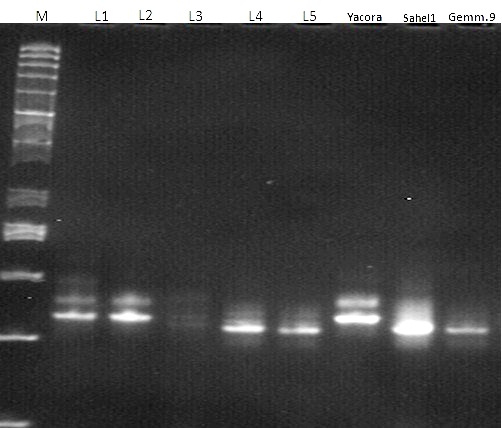 BARC079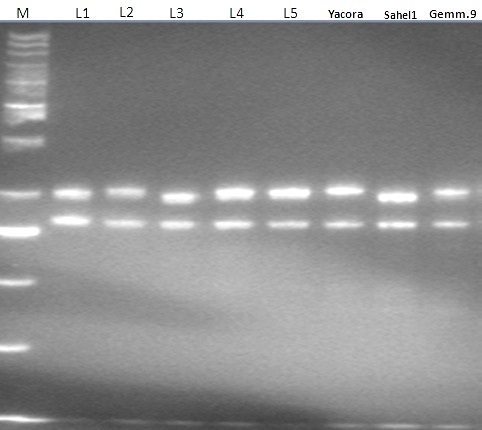 BARC011.Fig (1). Acrylamide gel 8%  in 10%TBE buffer stained with ethidium bromide showing SSR-PCR polymorphism of DNA for eight wheat samples ( five landraces i.e. L1, L2, L3, L4 and L5 and three varieties i.e. Yacora, Sahel1 and Gemm.9) using SSR primers. M refer to 50bp DNA Ladder.Fig (1). Acrylamide gel 8%  in 10%TBE buffer stained with ethidium bromide showing SSR-PCR polymorphism of DNA for eight wheat samples ( five landraces i.e. L1, L2, L3, L4 and L5 and three varieties i.e. Yacora, Sahel1 and Gemm.9) using SSR primers. M refer to 50bp DNA Ladder.AF SSR primersAmplified fragments Amplified fragments Amplified fragments AF SSR primersTotal amplified fragments Polymorphic fragmentsPercentage of polymorphism (%)BARC00466100BARC0122150BARC0483005.   BARC0663006.   BARC072200BARC0782150BARC07933100BARC00320012. BARC01055100BARC0113266.7Total311858%ParentL 1L 2L 3L 4L 5Yacora 1L 20.96L 30.880.92 L 40.890.850.78L 50.810.770.730.91Yacora0.870.870.880.80.8 10.670.670.770.770.820.79Gemmeiza 90.830.830.790.840.80.820.79SSR Genetic distanceSSR Genetic distanceSSR Genetic distanceSSR Genetic distanceSSR Genetic distanceSSR Genetic distanceYield and its componentsMid parent heterosisMid parent heterosis Better parent heterosis Better parent heterosisMean performanceMean performanceYield and its componentsControlDroughtControlDroughtControlDroughtGrain yield/plant0.140.090.120.110.140.08No. of spike/plant0.38*-0.200.26-0.230.12-0.10No. of Kernels/spike0.030-0.190.06-0.190.17-0.121000-kernel weight-0.1230.05-0.060.12-0.130.03